О внесении изменений в состав антитеррористической комиссии в Актанышском муниципальном районе Республики ТатарстанВ связи с кадровыми перестановками,  п о с т а н о в л я ю:Внести изменения в приложение №3 постановления главы Актанышского муниципального района от 21.09.2017 г. № ПГ-38 «Об      утверждении Положения об антитеррористической комиссии в Актанышском муниципальном районе Республики Татарстан и Регламента антитеррорис-тической комиссии в Актанышском муниципальном районе Республики Татарстан» и утвердить новый состав антитеррористической комиссии в Актанышском муниципальном районе Республики Татарстан, согласно приложению.Признать утратившим силу приложения №3 постановления главы Актанышского муниципального района от 21.09.2017 г. № ПГ-38 «Об      утверждении Положения об антитеррористической комиссии в Актанышском муниципальном районе Республики Татарстан и Регламента антитеррористической комиссии в Актанышском муниципальном районе Республики Татарстан». Настоящее постановление вступает в силу со дня его опубликования на портале правовой информации Республики Татарстан по адресу: http://pravo/tatarstan.ru и на официальном сайте Актанышского муниципального района по адресу: http://aktanysh.tatarstan.ru.Контроль за исполнением настоящего постановления оставляю за собой.Исполняющий обязанности Главы муниципального района                                                        И.Ш. БариевИсп. Амиров И.Г.3-18-71Приложение к постановлению и.о. главы Актанышскогомуниципального районаот 09.02.2018 г. № ПГ-9С О С Т А В*антитеррористической комиссии в Актанышском муниципальном районе Республики Татарстан*Все лица, прямо не подчиненные Главе Актанышского муниципального района включаются  в состав комиссии по согласованию.ТАТАРСТАН РЕСПУБЛИКАСЫАКТАНЫШ МУНИЦИПАЛЬ РАЙОН БАШЛЫГЫ423740, Актаныш авылы, Ленин пр.,17 нче йорт. Тел.3-13-44, 3-15-05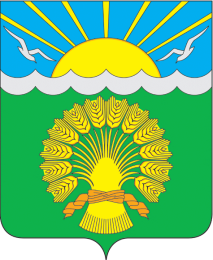 ГЛАВА АКТАНЫШСКОГО МУНИЦИПАЛЬНОГО РАЙОНА РЕСПУБЛИКИ ТАТАРСТАН423740, село Актаныш, пр. Ленина,дом 17. Тел. 3-13-44, 3-15-05ПОСТАНОВЛЕНИЕ09.02.2018 г.КАРАР№ ПГ-9Бариев И.Ш.- председатель комиссии, исполняющий обязанности главы Актанышского муниципального районаФаттахов Э.Н.- заместитель председателя комиссии, руководитель исполнительного комитета Актанышского муниципального районаХайрутдинов И.И.- заместитель председателя комиссии, начальник отдела МВД России по Актанышскому району РТ, подполковник полицииПестерев П.Н.заместитель председателя комиссии, сотрудник УФСБ России по РТ в г. Наб. ЧелныАмиров И.Г.- секретарь комиссии, помощник главы Актанышского муниципального района по вопросам противодействия коррупцииЧлены комиссии:Члены комиссии:Карамов А.С.- руководитель аппарата Совета Актанышского муниципального районаШипков Р.В.- руководитель Тукаевского МРСО СУ СК России по Республике Татарстан, подполковник юстицииШарифьянов И.И.- начальник ПЧС № 103 ФГКУ «15 отряд федеральной противопожарной службы по РТ»Вахитов И.Р.- директор МКУ «Управление образования Актанышского муниципального района»Габдулхаев И.И.- начальник отдела по социально-просветительской работе Исполнительного комитета муниципального района Иманаев А.И.- начальник отдела по делам молодежи, спорта и туризма Исполнительного комитета муниципального района Гарипова Э.В.- начальник отделения по вопросам миграции отдела МВД России по Актанышскому району, майор полицииАхметзянов Л.С.- начальник отдела военного комиссариата РТ по Актанышскому району Хаев А.Р.- главный врач ГАУЗ «Актанышская ЦРБ»Хуззятов И.Н.- директор филиала ОАО «Татмедиа» «Актанышский  информационно-редакционный центр» Актанышского муниципального районаКустова Р.З.- генеральный директор ООО ПО «Коммунсервис «Актаныш»Хафизова Л.М.- начальник территориального отдела Управления Роспотребнадзора по Республике Татарстан в Актанышском районе (Наб. Челнинский ТО)Ахметханов Л.М. - МУП «Актанышское АТХ»Амирзянов Р.М.- начальник Актанышского участка РЭГС ЭПУ «Альметьевскгаз»Нурымов Х.Я.- исполнительный директор ОАО «Актанышское ХПП»Шакиров М.М.- Начальник Актанышского участка НКЭС ОАО «Татэнерго»(По обсуждаемому вопросу)- представитель религиозного духовенства;- представитель общественной организации